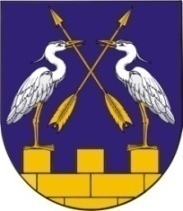        МО АДМИНИСТРАЦИЙЖЕ                              АДМИНИСТРАЦИЯ МО«КОКШАЙСК СЕЛА АДМИНИСТРАЦИЙ»         «КОКШАЙСКОЕ СЕЛЬСКОЕ ПОСЕЛЕНИЕ»ПУНЧАЛЖЕ					ПОСТАНОВЛЕНИЕот 28 февраля 2019 г. №67Об утверждении перечня объектов по ремонту и содержанию автомобильных дорог общего пользования населенных пунктов по муниципальному образованию «Кокшайское сельское поселение».В соответствии со ст.14  Федерального закона от 06.10.2003г. № 131-ФЗ «Об общих принципах организации местного самоуправления в Российской Федерации»,    руководствуясь уставом МО «Кокшайское сельское поселение», администрация муниципального образования «Кокшайское сельское поселение» п о с т а н о в л я е т:1. Утвердить перечень объектов по ремонту и содержанию автомобильных дорог общего пользования населенных пунктов на 2019год по муниципальному образованию "Кокшайское сельское поселение" (приложение № 1).2.Утвердить перечень мероприятий по ремонту и содержанию автомобильных дорог общего пользования населенных пунктов на 2019 год по муниципальному образованию «Кокшайское сельское поселение» (приложение № 2).3. Главному бухгалтеру администрации поселения обеспечить софинансирование ремонтных работ  в объеме 2-х процентов от суммы субсидии.4.Спациалисту администрации Исаевой Т.В. подготовить документацию по проведению  аукциона на объект согласно приложению № 1 в течении декады после выделения субсидий.4. Контроль за исполнением настоящего постановления оставляю за собой5. Настоящее постановление вступает в силу со дня его подписания. Глава Администрации                                          П.Н. НиколаевПриложение № 1к постановлению главы администрациимуниципального образования«Кокшайское сельское поселение»от 28 февраля 2019 г. № 67П Е Р Е Ч Е Н Ьобъектов по ремонту и содержанию автомобильных дорог общего пользования населенных пунктов по муниципальному образованию «Кокшайское сельское поселение».Ремонт автомобильных дорог общего пользования населенных пунктов   (в тыс. руб.)Приложение № 2к постановлению главы администрациимуниципального образования«Кокшайское сельское поселение»от 28 февраля 2019 г. № 67Перечень мероприятий в отношении автомобильных дорог общего пользования населенных пунктов на 2019 годНаименование Объекта ремонта Целевые субсидииСофинансирование 2% МОИтогоС.Кокшайск ул. Кологривова800,1016,3816,4Всего800,116,3816,4№ п/пНаименование мероприятияОбъем работ, кв. мСтоимость объектов (тыс. руб.) в том числе:Стоимость объектов (тыс. руб.) в том числе:Стоимость объектов (тыс. руб.) в том числе:Стоимость объектов (тыс. руб.) в том числе:№ п/пНаименование мероприятияОбъем работ, кв. мМуниципальный дорожный фондСубсидии РБ на осуществление целевых мероприятийИные источники (2% МО)Итого1.Ремонт автомобильных дорог общегопользования С.Кокшайск ул. Кологривова1210,0000,1016,3816,41Всего1210,00800,1016,3816,4